〈諫太宗十思疏〉 學習單 　　　　　　　　　　　班級：　　　座號：　　姓名：　　　　　　歷史背景──來龍去脈一、請依據題解的背景資料，檢索下列訊息。二、關於魏徵。(一)字（      ），封為（       )公。(二)隋末避亂出家當（         ）。群雄並起，他參加李密的瓦崗軍。後隨（       ）歸唐。(三)魏徵擔任（     ）李建成的屬官，李世民發動玄武門兵變，殺了太子，徵召魏徵。任命他為諫議大夫，輔佐唐太宗。    (四)魏徵歿後，唐太宗思之不己，謂：「以（     ）為鏡，可以正衣冠；以（    ）為鏡，可以知興替；以（    ） 為鏡，可以明得失。朕常保此三鏡，以防己過。今魏徵殂逝，朕亡一鏡矣」喻魏徵為（    ） 鏡，敢於犯顏直諫，使君主可明辨得失。(五) 魏徵時事言論多見於《             》。	三、文體簡介──奏議類二、寫作背景加料區。根據上文，魏徵寫作本文的動機是？  □例行上書    □就事論事     □藉題發揮可以推測魏徵的用意是：                                                         上書本文是否達到魏徵的預期效果？□達成　□未達成唐太宗閱讀奏章後的態度是：                                                     三、本文的文眼是那一個字：             核心思想的四大脈絡是什麼？課文理解──檢索解釋第一段：設喻說理，強調治國須「居安思危，德處其厚」一、開始的前三句是屬於： □層遞句  □排比句 排比句中，哪一句才是本文的主旨？又用哪兩種事物來譬喻真正的意圖？二、國家安定的根源來自何人？三、從哪一句可以看出是臣下對君主的諍諫？諍諫的態度如何？四、人君要「永保無疆之休」應該如何做？五、無疆之休──【休】字義比較六、本段課文排比句有正說和反說，請問哪些句子屬於正說？哪些句子屬於反說？同時並列正反論述的好處是什麼？ 第二段：映襯提醒，陳述歷史教訓，要想鞏固政權，必須取得民心。一、「凡百元首，承天景命，莫不殷憂而道著，功成而德衰，有善始者實繁，能克終者蓋寡」本段一開始說明君王治國的普遍規律什麼？造成的原因又是什麼？魏徵為何用這些話告誡唐太宗？ 二、「昔取之而有餘，今守之而不足，何也？夫在殷憂必竭誠以待下，既得志則縱情以傲物。竭誠則胡越為一體，傲物則骨肉為行路。」採用了映襯法，以今昔對比的方式論述治國態度與成效的關係，請完成下列論述脈絡。三、依本段所述，魏徵認為創業與守成何者比較困難？你覺得他為什麼這樣說？四、「雖董之以嚴刑，震之以威怒，終苟免而不懷仁，貌恭而不心服」下列敘述是否符合：五、「怨不在大，可畏惟人」這樣的寫法有何特別之處？君王真正需要在意的對象是？六、「載舟覆舟，所宜深慎，奔車朽索，其可忽乎？」此句中使用哪些修辭技巧？呈現意旨是？第三段：十思進諫，「十思」是「積德義」的具體內容一、魏徵勸諫唐太宗的十思，可以歸納為哪五種德行面向？又涵蓋哪三家先秦諸子思想？二、對國君而言，你覺得其中哪一個德行面向最為重要？哪一個德行面向最難做到？你的理由是？三、魏徵在勸諫中，也為唐太宗規劃了一個施政的理想藍圖，也就是落實十思的益處。請完成理想藍圖的內容。四、完成理想藍圖後，請問藍圖中治國的精神與方法，核心概念比較接近哪一家先秦諸子的思想？由哪些句子可以看出？省思評鑑──解讀思辨請於閱讀框線內的文章後，回答下列問題：判讀材料(甲)、(乙)，比較虞世南在勸諫君主的方向上，與魏徵有何相同與相異之處？判讀材料(甲)、(乙)，比較魏徵及虞世南在勸諫君主的態度上有何不同？你認為唐太宗會比較容易接受哪一位人臣的勸諫？試說明理由。答案必須標明(一)(二)分列書寫。(一)(二)合計文長限250~300字。引導寫作──時事想想　　近來新聞關切的話題是──臺灣的出口總額「連十四黑」，連續十四個月的衰退，已追平二○○八年金融海嘯時期的紀錄，人民憂心忡忡，對生活充滿不幸福感。於是當你看到下圖「人民不幸福的來源」調查統計表，請你想想！你會希望國家領導者從哪一方面先著手改進呢？理由與想法是什麼呢？請自訂題目，文長約500字。（例如：高學費、升學壓力／教育，高房價、公共設施差／經濟，工時長薪質低／勞工，健保鎖卡／社會福利……）資料來源http://www.ettoday.net/news/20120411/38268.htm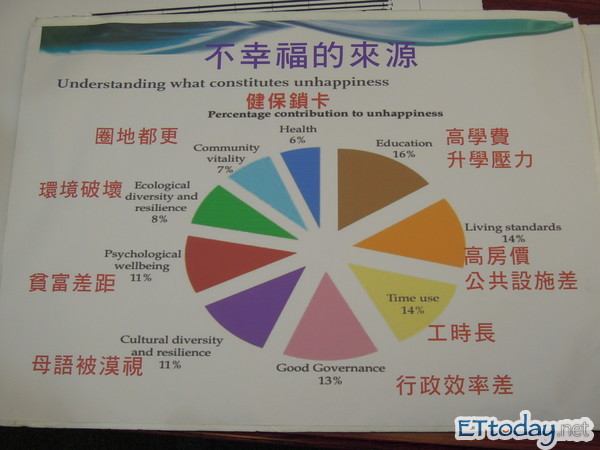 背景時代疏上書對象上書者背景上書─（ ）行文，（      ）類定義文體名，係古代臣屬君王諫政論事、進呈公文的總稱，為今應用文的（   ）行公文。異稱奏疏、奏書、奏對、奏啟、奏狀。流變1.從周到戰國，人臣用君主報告，都叫「     」。2.秦始皇時定下新制度，把「上書」改稱「     」。3.漢朝又把「奏」分成四種：「   」以謝恩、「  」以按劾、「  」以陳情、「   」以執異。4.自漢以來，奏事或稱「      」。（出自劉勰 文心雕龍 章表 奏啟）種類包括書、上書、章、表、奏、議、疏（分條陳述，君王陳述意見的文書）、對策（臣下對答帝王的詢問而陳述政見的文書）、封事（密封的機密奏章)、彈事（彈劾官吏的奏章）等。名篇如：晉 李密（     表 ）、蜀漢 諸葛亮 （      表 ）、秦 李斯 諫逐客書。唐太宗「貞觀之治」的盛世，國強民富，但太宗卻逐漸驕奢忘本，施政荒怠，四處畋獵，多次修建行宮，勞民傷財，魏徵為此非常憂慮。貞觀十一年，太宗下詔於洛陽建造飛山宮，後來又詔令修建老君廟、宣尼廟；二月巡遊洛陽宮，六月巡遊明德宮，老百姓為了服徭役，長年不能回家。魏徵便在三月到七月這五個月中，連向太宗上了四疏，十思疏是第四篇也是最著名的一篇。太宗閱讀奏章後，手寫答詔：「公之所陳，朕聞過矣。當置之几案，事等弦韋〔古人佩弦以自急，佩韋以自緩，此處的「弦韋」意指警惕自己的事物〕，必望收彼桑榆，期之歲暮。」史臣贊稱：「可為萬代王者法。」脈絡主旨論點態度方法脈絡思國之安者，（         ）義例永保無疆之「休」（諫太宗十思疏）「休」戚與共〔喜樂憂愁都關聯在一起，指彼此關係密切〕負者歌於塗，行者「休」於樹（醉翁亭記）1.武仲以能屬文，為蘭臺令史，下筆不能自「休」。（典論論文）2.欲說還「休」，卻道天涼好箇秋  3.「休」兵、「休」學名豈文章著，官應老病「休」（旅夜書懷）倘街亭有失，吾大軍皆「休」矣（三國演義）1. 你「休」要怕羞，我明日要你做壓寨夫人。（水滸傳）      2.明月高樓「休」獨倚「休」妻、「休」書譬喻說理正說反說今昔對比君主努力程度時空背景治國態度（因）治國成效（果）呼應昔取之易取之（     ）殷憂道著今守之難守之（     ）功成德衰敘述說明□符合　 □不符合「之」所指的皆是「人民」□符合　 □不符合嚴刑峻法不足以服民心，為政當竭誠積德□符合　 □不符合意即「循名責實，信賞必罰」□符合　 □不符合意近「其身正，不令而行；其身不正，雖令不行」□符合　 □不符合意同「道之以政，齊之以刑，民免而無恥」使用修辭意旨載舟覆舟奔車朽索其可忽乎十思德行面向先秦諸子思想1.見可欲，則思知足以自戒2.將有作，則思知止以安人3.念高危，則思謙沖而自牧4.懼滿溢，則思江海下百川5.樂盤遊，則思三驅以為度6.憂懈怠，則思慎始而敬終7.慮壅蔽，則思虛心以納下8.想讒邪，則思正身以黜惡9.恩所加，則思無因喜以謬賞10.罰所及，則思無因怒而濫刑施政的理想藍圖施政效果藍圖聯結十思益處簡能而（           ）（    ）盡其謀，（     ）竭其力，（     ）播其惠，（     ）效其忠。何必代下司職？接近（  ）家思想十思益處擇善而（          ）（    ）盡其謀，（     ）竭其力，（     ）播其惠，（     ）效其忠。何必代下司職？接近（  ）家思想十思益處文武爭馳，（         ）可以盡（              ），可以養（               ）。    虧無為之大道哉？接近（  ）家思想十思益處鳴琴垂拱，（        ）可以盡（              ），可以養（               ）。    虧無為之大道哉？接近（  ）家思想材料(甲)魏徵君人者，誠能見可欲，則思知足以自戒；將有作，則思知止以安人；念高危，則思謙沖而自牧；懼滿溢，則思江海下百川；樂盤遊，則思三驅以為度；憂懈怠，則思慎始而敬終；慮壅蔽，則思虛心以納下；想讒邪，則思正身以黜惡；恩所加，則思無因喜以謬賞；罰所及，則思無因怒而濫刑。總此十思，弘茲九德。簡能而任之，擇善而從之，則智者盡其謀，勇者竭其力，仁者播其惠，信者效其忠。文武爭馳，君臣無事，可以盡豫遊之樂，可以養松喬之壽，鳴琴垂拱，不言而化。《貞觀政要‧論君道》材料(乙)虞世南伏惟陛下覽古今之事，察安危之機，上以社稷為重，下以億兆在念。明選舉，慎賞罰，進賢才，退不肖。聞過即改，從諫如流。為善在於不疑，出令期於必信。頤神養性，省遊畋之娛；雲奢從儉，減工役之費。務靜方內，而不求辟土；載橐弓矢，而不忘武備。凡此數者，雖為國之恒道，陛下之所常行。臣之愚昧，惟願陛下思而不怠，則至道之美與三、五比隆，億載之祚與天地長久。《貞觀政要‧論災祥》